Основные эффекты магнитотерапии:болеутоляющий;противовоспалительный;репаративный (способствует восстановлению тканей);противоотечный;антиоксидантный;иммуностимулирующий;седативный.Показания:плохо заживающие гнойные раны;трофические язвы;ожоги;воспаления вен и тромбофлебит;повреждения сосудов и нервов диабетической природы;нарушение тонуса кровеносных сосудов;болезни системы дыхания, в том числе бронхиальная астма;мочеполовые расстройства;заболевания органов пищеварения;расстройства органов движения, в том числе последствия травм, дистрофий и дегенераций;поражения ЛОР-органов;заболевания пародонта и зубочелюстной системы.Противопоказания:кровотечения и повышенная кровоточивость по лабораторным анализам;аневризма (мешотчатое расширение) аорты;постоянно пониженное артериальное давление;кардиостимулятор;беременность;злокачественные опухоли;свежий инсульт или другое острое нарушение мозгового кровотока;острый или недавно перенесенный инфаркт миокарда.Портативные приборы«Магофон-01»;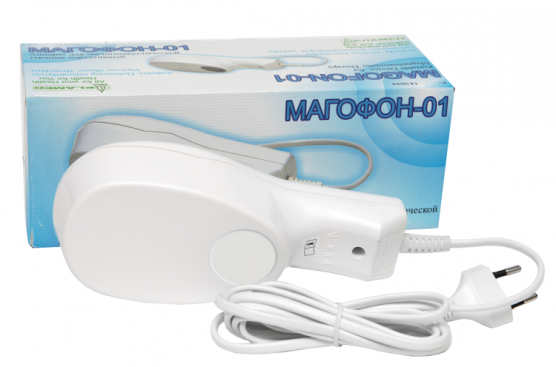 «АМнп-01»;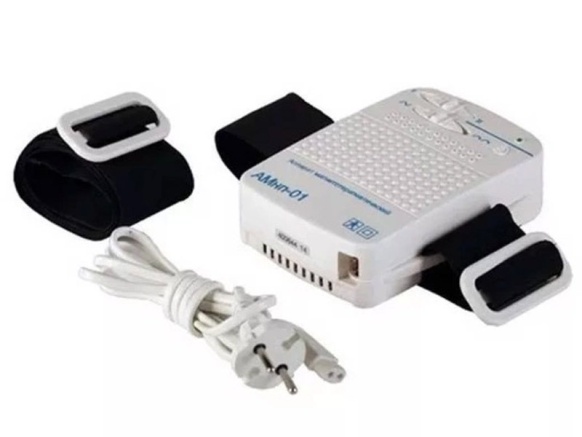 «Алимп-1»;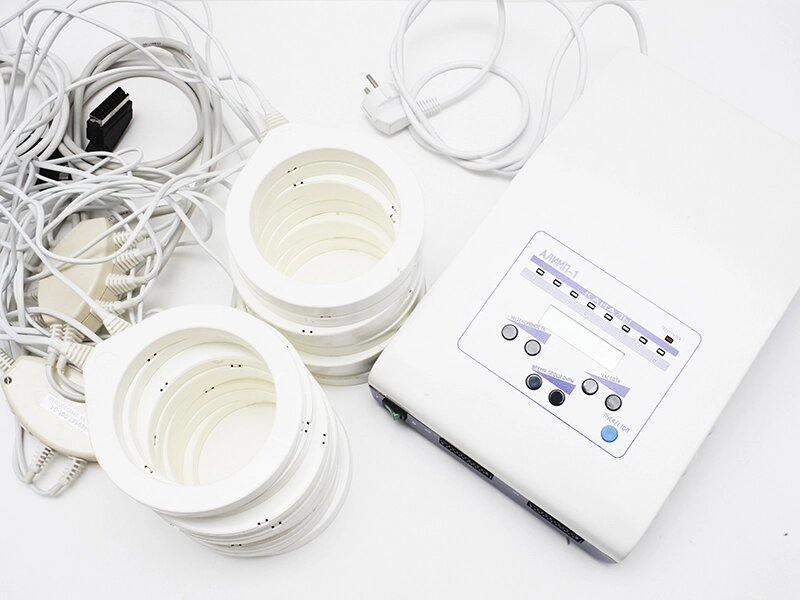 «Алмаг-01».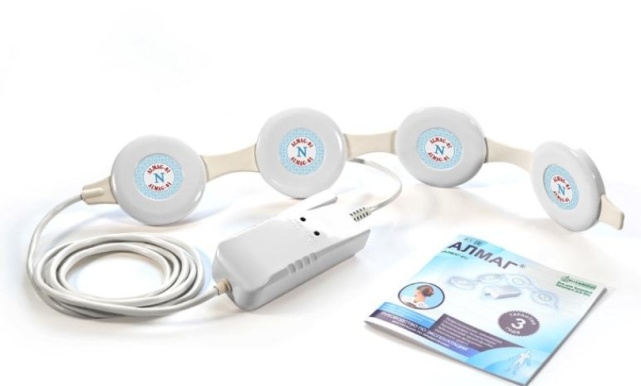 